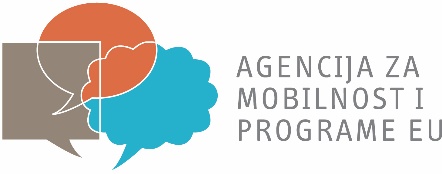 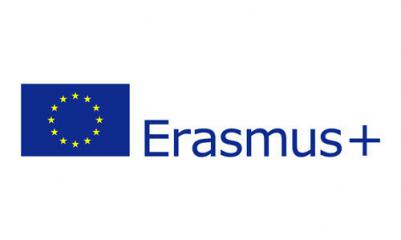 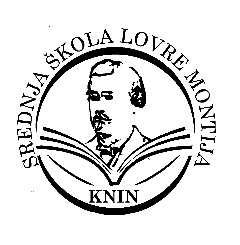 PRIVREMENI poredak učenika nakon pregleda i ocjenjivanja pristigle dokumentacija.21920RHEESHIVerigeSADRŽAJSki MaskKamen23 BLUM7808ŠIFRA000HIGHSCHOOL23EDUCATION110526F6B67VATRENAKOČIJAOAMOUNGUS14CRVENA JABUKA57A46BkBananko123KAMENJARKASUNFLOWERS05KOVA70Erasmus +Veca LABUD252201225883OBLAKBOAFRAPALAČINKE1JANE57821mocnishrek7DNZ8YEohio9Stocholm1257817042004*napomena_učenici čija dokumentacija nije bila u skladu s objavljenim natječajem nisu pozvani na razgovorRazgovor s učenicima obaviti će se sutra (petak, 25. rujna 2020), u učionici 036, prema sljedećem rasporedu:- učenici 1.a - 12.20- učenici 1.c - 12.35- učenici 2.b - 12.55